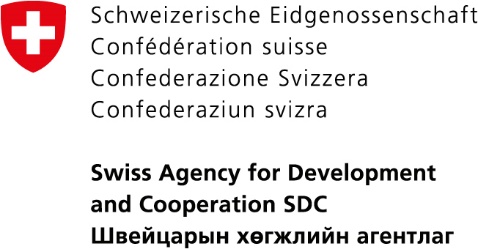 Соёл урлагийг дэмжих төслийн саналыг боловсруулах удирдамжТөслийн баримт бичгийн товч агуулга*Улаанбаатараас оролцож буй өргөдөл гаргагч нь төслийн саналыг англи хэл дээр боловсруулна. Англи хэл дээрх удирдамжийг ШХА-ийн вэб сайтаас татаж авна уу. Хөдөө орон нутгаас оролцож буй өргөдөл гаргагч нь мөн англи хэл дээр материалаа ирүүлэхийг санал болгож байна. Хэрэв төслийн баримт бичгийг монгол хэл дээр боловсруулсан бол төслийн гол агуулгыг багтаасан хураангуйг англи хэл дээр 1-2  хуудсанд багтаан хавсаргана. Англи хэл дээр хураангуйг хавсаргаагүй өргөдлийг хэлэлцэх боломжгүйг анхаарна уу. Төслийн баримт бичиг нь нийт 10 хуудсаас хэтрэхгүй байна. Үүнд, нүүр хуудас, хавсралтуудыг оролцуулахгүй. Төслийн баримт бичиг нь дараах бүтэцтэй байна. Үүнд:Нүүр хуудасТөслийн тодорхойлолт(Төслийн тодорхойлолт нь төслийн баримт бичгийн салшгүй хэсэг бөгөөд шийдвэр гаргахад харгалзах гол хүчин зүйл юм. Тиймээс хүснэгтэд дурдсан чиглэл сэдвүүдээр холбогдох бүх мэдээллийг тусгана уу. Мөн төслийн хэрэгжилтэд ач холбогдолтой нэмэлт мэдээллийг тусгаж болно.)Хавсралт 1: Төслийн төсөв (төгрөгөөр)Нэмэлт баримт бичиг (Урьдчилсан шалгаруулалтад тэнцсэн төсөл хэрэгжүүлэгч дараах баримт бичгийг бүрдүүлэх)Байгууллагын статусын тухай баримт бичиг (байгууллагын бүртгэл/лицензийн хуулбар )Байгууллагын товч танилцуулга (бэлэн хэвлэгдсэн танилцуулга байж болно)Төслийг хэрэгжүүлэхэд голлон оролцох хүмүүсийн товч намтар Төслийг шийдвэрлэхэд дэмжлэг болох бусад баримт бичиг (төслийн үр шимийг хүртэх хэсэг бүлгээс гаргасан хүсэлт, холбогдох төрийн байгууллагын зүгээс дэмжиж буйгаа илэрхийлсэн албан бичиг, хэрэгцээ шаардлагыг тодорхойлсон судалгааны тайлан гэх мэт)Жилийн тайлан болон аудитаар хянагдсан санхүүгийн тайлан (хураангуй)Шаардлагатай тохиолдолд төсөл сонгон шалгаруулах комисс урьдчилсан шалгаруулалтад тэнцсэн оролцогчийг ярилцлагад дуудна. Төслийн 2021 оны төлөвлөгөө (загвар)Төслийн нэр:Төсөл хэрэгжүүлэгч: (байгууллагын нэр)Холбоо барих хаяг: байршил, утас, факс, и-мэйл зэрэгХолбоо барих хүн:Төсөл хэрэгжих газар: Төсөл хэрэгжих хугацаа:Нийт төсөв:Ерөнхий тойм Үндэслэл, суурь мэдээлэл Хэрэгжүүлэгчийн тухайд Төслийн зорилго, зорилтууд Төслийн хүрээнд хэрэгжүүлэх үйл ажиллагаа, хэрэгжүүлэх стратеги, ач холбогдолТөслийн үр шимийг хүртэх бүлэг, хүмүүс Төслийн хүрэх үр дүн, үр нөлөө Хэрэгжүүлэх хугацааХамтрагч түншүүд Эрсдэл, тооцоо Тогтвортой байдал, хүйсийн тэгш оролцоо, эмзэг, цөөнхийн бүлгийн оролцоо Хяналт, тайланАжлын төлөвлөгөө, төслийг хэрэгжүүлэх дэлгэрэнгүй төлөвлөгөө, төсөвТөсөв нь төлөвлөсөн ажил болон захиргааны холбогдолтой бүхий л зардлыг тусгасан байна. Төслийн төсөвт ажилтан, мэргэжилтнүүдийн цалин, ажлын хөлс, урамшуулал зэрэг зардал нь нийт төсвийн 20 хувиас ихгүй байх бөгөөд илүү гарсан цалин, урамшууллыг өргөдөл гаргагч нь хариуцах болно. Мөн хүсэлт гаргасан байгууллагын өөрийн нь хандив, ШХА-аас хүсч буй санхүүжилтийн хэмжээг тусад нь харуулсан байна. Төслийн үр дүнд үүсэж болзошгүй орлогыг төсвийн эцэст жагсаана. Төсөв нь тодорхой байх ёстой бөгөөд түүнийг Excel программ ашиглан бэлтгэнэ. Swiss Agency for Development and Cooperation /Швейцарын Хөгжлийн АгентлагSwiss Agency for Development and Cooperation /Швейцарын Хөгжлийн АгентлагSwiss Agency for Development and Cooperation /Швейцарын Хөгжлийн АгентлагProject Budget Template / Төслийн төсвийн загварProject Budget Template / Төслийн төсвийн загварProject Budget Template / Төслийн төсвийн загварProject Budget Template / Төслийн төсвийн загварProject Budget Template / Төслийн төсвийн загварProject Budget Template / Төслийн төсвийн загварProject Budget Template / Төслийн төсвийн загварProject Budget Template / Төслийн төсвийн загварProject name/ Төслийн нэр: Total Budget in MNTTotal Budget in MNTImplementer /Хэрэгжүүлэгч:Нийт төсөв төгрөгөөрНийт төсөв төгрөгөөрContact / Холбоо барихActivities / Үйл ажиллагааContribution to the overall budgetContribution to the overall budgetContribution to the overall budgetТөслийн нийт төсөв / 
Total budget of the projectТөслийн нийт төсөв / 
Total budget of the projectComments / ТайлбарComments / ТайлбарActivities / Үйл ажиллагааRequested funds from SDC / ШХА-аас хүсч буй санхүүжилтFunds from applicant or other donors /Өөрийн болон бусад хандивлагчдын санхүүжилтFunds from applicant or other donors /Өөрийн болон бусад хандивлагчдын санхүүжилтТөслийн нийт төсөв / 
Total budget of the projectТөслийн нийт төсөв / 
Total budget of the projectComments / ТайлбарComments / ТайлбарActivity / Үйл ажиллагаа 1                       -                          -                          -                           -                           -   1.1                       -                          -                          -                           -                           -   1.2                       -                          -                          -                           -                           -   1.3                       -                          -                          -                           -                           -   Activity / Үйл ажиллагаа 2                       -                          -                          -                           -                           -   2.1                       -                          -                          -                           -                           -   2.2                       -                          -                          -                           -                           -   2.3                       -                          -                          -                           -                           -   Activity / Үйл ажиллагаа 3                       -                          -                          -                           -                           -   3.1                       -                          -                          -                           -                           -   3.2                       -                          -                          -                           -                           -   3.3                       -                          -                          -                           -                           -   Activity / Үйл ажиллагаа 4                       -                          -                          -                           -                           -   4.1                       -                          -                          -                           -                           -   4.2                       -                          -                          -                           -                           -   4.3                       -                          -                          -                           -                           -                          -                          -                          -                           -                           -   TOTAL / Нийт                       -                          -                          -                           -                           -   Summary / ХураангуйActivity / Үйл ажиллагаа 1                       -                          -                          -                           -                           -   Activity / Үйл ажиллагаа 2                       -                          -                          -                           -                           -   Activity / Үйл ажиллагаа 3                       -                          -                          -                           -                           -   Activity / Үйл ажиллагаа 4                       -                          -                          -                           -                           -   Total / Дүн00000Potential income / Боломжит орлогоPotential income / Боломжит орлого Amount / Дүн  Amount / Дүн details / дэлгэрэнгүй 1 e.g ticket sales / жишээ: билет борлуулсны орлого)details / дэлгэрэнгүй 1 e.g ticket sales / жишээ: билет борлуулсны орлого)00details / дэлгэрэнгүй 2details / дэлгэрэнгүй 2details / дэлгэрэнгүй 3details / дэлгэрэнгүй 3No.123456789101112Тэмдэглэлт үйл явдал (хугацааг заах)Хариуцах эзэнХэрэгжүүлэх хугацаа (ажлын өдрөөр)төсөвТэмдэглэлХүрэх үр дүн 1:Хүрэх үр дүн 1:Хүрэх үр дүн 1:Хүрэх үр дүн 1:Хүрэх үр дүн 1:Хүрэх үр дүн 1:Хүрэх үр дүн 1:Хүрэх үр дүн 1:Хүрэх үр дүн 1:Хүрэх үр дүн 1:Хүрэх үр дүн 1:Хүрэх үр дүн 1:Хүрэх үр дүн 1:Хүрэх үр дүн 1:Үзүүлэлт(үүд):Үзүүлэлт(үүд):Үзүүлэлт(үүд):Үзүүлэлт(үүд):Үзүүлэлт(үүд): 1.1 Үйл ажиллагаа 1.1 1.2Үйл ажиллагаа 1.2 1.3Үйл ажиллагаа 1.3 1.4Үйл ажиллагаа 1.4Хүрэх үр дүн 2:Хүрэх үр дүн 2:Хүрэх үр дүн 2:Хүрэх үр дүн 2:Хүрэх үр дүн 2:Хүрэх үр дүн 2:Хүрэх үр дүн 2:Хүрэх үр дүн 2:Хүрэх үр дүн 2:Хүрэх үр дүн 2:Хүрэх үр дүн 2:Хүрэх үр дүн 2:Хүрэх үр дүн 2:Хүрэх үр дүн 2:Үзүүлэлт(үүд):Үзүүлэлт(үүд):Үзүүлэлт(үүд):Үзүүлэлт(үүд):Үзүүлэлт(үүд): 2.1Үйл ажиллагаа 2.1 2.2Үйл ажиллагаа 2.2 2.3Үйл ажиллагаа 2.3 2.4Үйл ажиллагаа 2.4 2.5Үйл ажиллагаа 2.5Хүрэх үр дүн 2:Хүрэх үр дүн 2:Хүрэх үр дүн 2:Хүрэх үр дүн 2:Хүрэх үр дүн 2:Хүрэх үр дүн 2:Хүрэх үр дүн 2:Хүрэх үр дүн 2:Хүрэх үр дүн 2:Хүрэх үр дүн 2:Хүрэх үр дүн 2:Хүрэх үр дүн 2:Хүрэх үр дүн 2:Хүрэх үр дүн 2:Үзүүлэлт(үүд):Үзүүлэлт(үүд):Үзүүлэлт(үүд):Үзүүлэлт(үүд):Үзүүлэлт(үүд): 3.1Үйл ажиллагаа 3.1 3.2Үйл ажиллагаа 3.2 3.3Үйл ажиллагаа 3.3